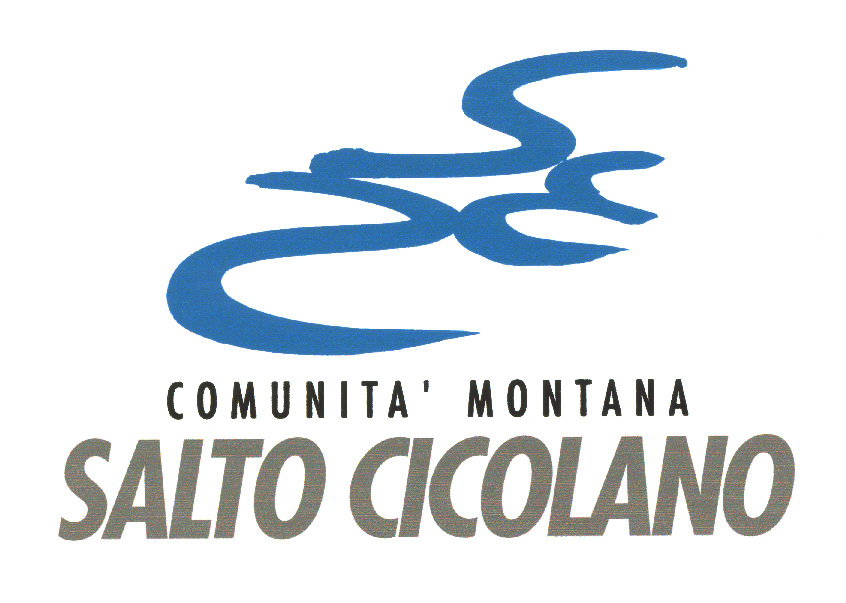 MODELLO 2SCHEMA DI PREVENTIVOAVVISO RACCOLTA PREVENTIVI FINALIZZATA ALL’AFFIDAMENTO DIRETTO AI SENSI DELL’ART. 50 COMMA 1, LETT. B) D.LGS. 36/2023 E S.M.I., DEL SERVIZIO DI SUPPORTO ALL’ATTIVITA’ DELL’UFFICIO DI PIANOCUP - H41E18000270003- H41B19000750003- H41B20001410003- H41H21000040003CIG in corso di perfezionamentoSpett.leComunità Montana Salto CicolanoIl sottoscritto 	Nato a …………….. Prov …. il ……………….. residente nel Comune di ………..……………….……   Prov. …  Stato 	Via/Piazza ………………...……………………..…………………………….………………………………..…………………...   n. ………………..CODICE FISCALE 	in qualità di 	dell’impresa	con sede nel Comune di 	 Prov. ……..  Stato 	Via/Piazza …………………………………………………………………………………………………....………………..…………..   n. ….…..…..con codice fiscale:	 Partita IVA: 	tel. 	 e-mail 	 Pec 	DICHIARA SOTTO LA PROPRIA RESPONSABILITÀai sensi e per gli effetti dell’art. 76 del D.P.R. n. 445/2000 consapevole della responsabilità e delle conseguenze civili e penali previste in caso di dichiarazioni mendaci e/o formazione od uso di atti falsi, nonché in caso di esibizione di atti contenenti dati non più corrispondenti a verità e consapevole, altresì, che qualora emerga la non veridicità del contenuto della presente dichiarazione la scrivente Impresa decadrà dai benefici per i quali la stessa è rilasciata,di accettare incondizionatamente tutte le condizioni contenute nell’Avviso Pubblico e negli allegatidi indicare per l’esecuzione del servizio il seguente preventivo di spesa come sotto dettagliato: €_________ oltre ad Iva per un importo complessivo pari a €________________________(Iva inclusa)che secondo il proprio regime fiscale, sulle prestazioni in oggetto verrà applicata una aliquota fiscale pari a………………% oppure …………………(altro) ai sensi del………………… (indicare normativa e articolo di riferimento). ALLEGAal presente la Relazione progettuale, firmata digitalmente, atta a consentire alla Comunità Montana Salto Cicolano la valutazione della proposta in base agli elementi specificati nell’Avviso.Luogo e data Firma/e digitale/iRappresentante Legale